Русский языкТема:  Правописание слов с безударными гласными в корнеЦели:  отработка умений распознавать в словах проверяемых и непроверяемые безударные гласные, правильно проверять слова; развитие орфографической зоркости, внимания, мышления, речи; воспитание  любви к родному языкуЗадачи:сформировать способность к написанию проверяемых безударных гласных в корне слова;актуализировать способность учащихся к выработке способа проверки безударных гласных в корне слова;развивать самостоятельность мышления, внимание, орфографическую зоркость, речь.Формирование универсальных учебных действий:регулятивные:самостоятельно формулировать тему и цели урока;работать по алгоритму, сверяя свои действия с целью, корректировать свою деятельность;вырабатывать критерии оценки и определять степень успешности своей работы;познавательные:работать с информацией, представленной в разных формах (схемы);осуществлять анализ и синтез («лишнее слово», группы слов);строить рассуждения;коммуникативные:оформлять свои мысли в устной форме;адекватно использовать речевые средства для решения коммуникативных задач;высказывать и обосновывать свою точку зрения;слушать и слышать других;договариваться и приходить к общему решению в совместной деятельностиХод урока1 Организационный момент  2. Психологический настрой - Садитесь. Посмотрите, друг на друга. Улыбнитесь. Я рада видеть ваши улыбки. Пусть этот урок будет познавательным и интересным! Подумайте, какие качества нужны для успешной  работы, чтобы для всех урок стал полезным?                (внимание, активность, старание, сообразительность …)3. Постановка темы урока.  Тему нашего урока вы определите сами, после того как внимательно посмотрите на соединение элементов букв. 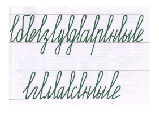 – Какие слова спрятались?- Безударные гласные.– Молодцы!- А какая тема нашего урока? (слайд 1)- Правописание слов с проверяемыми безударными гласными в корне.4. Проверка д.з. упр.202 5 . Чистописание  (слайд 2)- Посмотрите, какие соединения мы будем писать на минутке чистописания. Какую закономерность в чередовании букв заметили?- Первая буква становится последней.(Буквы написаны на экране)аоиея    оиеяа    иеяао    …    (еяаои   яаоие)Что это за буквы?
-Безударные гласные, которые требуют проверки. (слайд 3)6. Постановка и определение цели урока.- Что мы сегодня будем делать на уроке?- Писать слова с безударными гласными. (слайд 4)7. Словарная работа.. Запишете под диктовку в тетрадь слова:Берег, ЗАЯЦ, УЛИЦА, холодок, СЕВЕР, ОБЕД., четверг- Как называются слова, которые мы записали? Почему эти слова называются словарными? Поставьте ударение в каждом слове и подчеркните букву, которую надо запомнить.Какое слово лишнее? Почему? (слайд 5)  Покажите  сигнальный круг.- Какое правило надо знать при письме слов с безударными гласными?- Безударную гласную надо проверить, подобрать проверочное слово.- Что нужно сделать в первую очередь?- Поставить ударение в слове.- Что потом?- Подчеркнуть безударную гласную.- Что еще вы сделаете?- Подобрать проверочное слово, в котором на безударный гласный падает ударение.Какие 2 способа подбора проверочных  слов знаете? Прочитайте алгоритм. (слайд 6,7 )8. Работа по теме урока1 Работа с учебником упр. 199 у доски   (слайд 8)Найдите в каждом слове орфограмму в корне и запишите слова, сначала проверочное, а потом проверяемое.2. Работа в парах. (слайд 9)Совсем недавно был праздник? Какой? Но мамам нужнот говорить добрые слова каждый день.На листочках записаны слова. Нужно составить предложение. Найти слова или слово с безударной гласной, подчеркнуть, устно подобрать проверочные слова.Проверка в парах.Проверьте, объясните, какую букву поставили, почему? Какие еще орфограммы встретились? (слайд 10 )    3  Письмо по памяти. (слайд 11 )Прочитайте предложение. Что это за предложение? Объясните смысл. Почему выделила буквы?При солнышке тепло, а при матери добро. Запишите по памяти. 4. Физкультминутка.. Давайте проведём физкультминутку.-Я буду называть слова. Если я назову словарное слово, где безударную гласную нельзя проверить, вы подпрыгнете на месте. Если я назову слово с безударной гласной, проверяемой ударением, вы сделаете приседание. Будьте очень внимательны!(Столица,свистулька, пальто, коньки, чистота, тишина, пятно, пятёрка, заяц, сапоги, ребята, поляна, звериный, тропинка, горох, земляника)5.. Работа с учебником с.108 упр.204. (слайд 12)Прочитайте. Составляют ли предложения текст? Почему. Расположите так, чтобы получился текст.Работаем с комментированием, объясняя написание слов с пропущенными орфограммами.Озаглавьте текст. Это текст описание или повествование?6. Игра « Найди ошибку» (слайд 13,14)Следующее задание потребует от вас не только знание алгоритма, но и внимания.А) В каком слове допущена ошибка?1) морской 3) посодить2) письмо 4) странаБ В каком варианте допущена ошибка в подборе проверочного слова?1) тяжелый – тЯжесть 3) столовая - стОлик2) похвала – хвАлить 4) гостиница – гОстьС) В каком случае перестановка ударения изменит смысл слова?1) камушки 3) стрелки2) легкие 4) спортивный9. Домашнее задание  Упр.20210. Рефлексия урока (слайд15)Оцените свою работу на уроке фразеологическим оборотом.1 группа. Подарила, мама, жизнь, мне.2 группа. Для, мама, меня, человек, самый, дорогой.3 группа. Поможет, всегда, мне, мама.    4 группа. Сердечко, мамы, у, золотое.5 группа. Мама, весёлая, моя, терпеливая, и.6 группа. Я, маму, люблю, свою.1  Подарила, мама, жизнь, мне.2  Для, мама, меня, человек, самый, дорогой.3  Поможет, всегда, мне, мама.    4  Сердечко, мамы, у, золотое.5Мама, весёлая, моя, терпеливая, и.6  Я, маму, люблю, свою.1  Подарила, мама, жизнь, мне.2  Для, мама, меня, человек, самый, дорогой.3  Поможет, всегда, мне, мама.    4  Сердечко, мамы, у, золотое.5Мама, весёлая, моя, терпеливая, и.6  Я, маму, люблю, свою.